Kalender schooljaar 2023-202427 september				Pedagogische studiedag		Opvang4 oktober					Pedagogische studiedag		Opvang9 oktober					Facultatieve vrije dag			Geen opvang30 oktober - 3 november                   Herfstvakantie				Opvang	13 december				Pedagogische studiedag		Opvang25 december - 5 januari          	Kerstvakantie				Opvang17 januari					Pedagogische studiedag		Opvang24 januari  					Facultatieve vrije dag		          Geen Opvang12 februari - 16 februari          	Krokusvakantie				Opvang6 maart					Pedagogische studiedag		Opvang1 april - 12 april                     		Paasvakantie				Opvang1 mei                                      		Dag van de arbeid			Geen opvang8 mei						Facultatieve vrije dag			Geen opvang9 mei                                    		O.L.H Hemelvaart			Geen opvang10 mei                                    		Brugdag					Geen opvang20 mei                                         	Pinkstermaandag			Geen opvang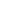 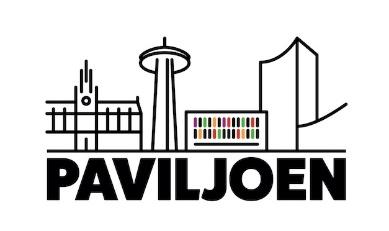 